AKTIVITETSPLAN FÖR KURERING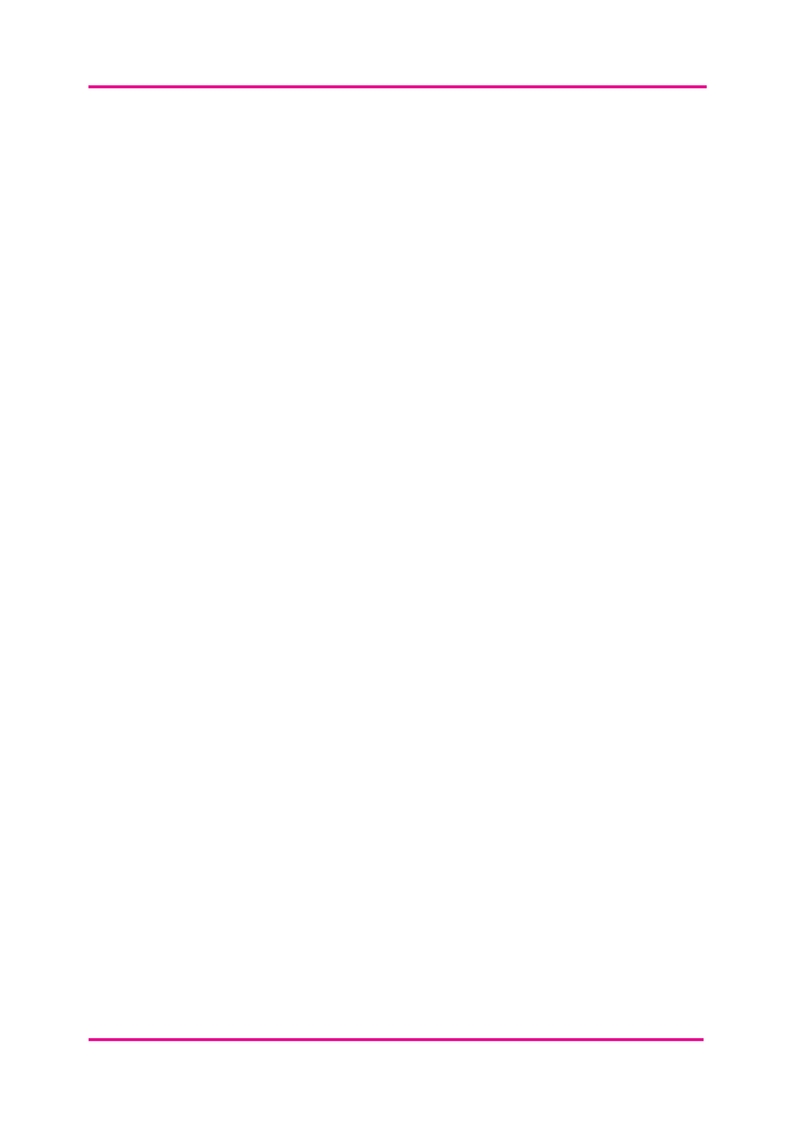 Fyll i detta planeringsdokument för att hjälpa dig att ordna och förbereda dig för leverans av träningsaktiviteter i det sammanhang där du arbetar.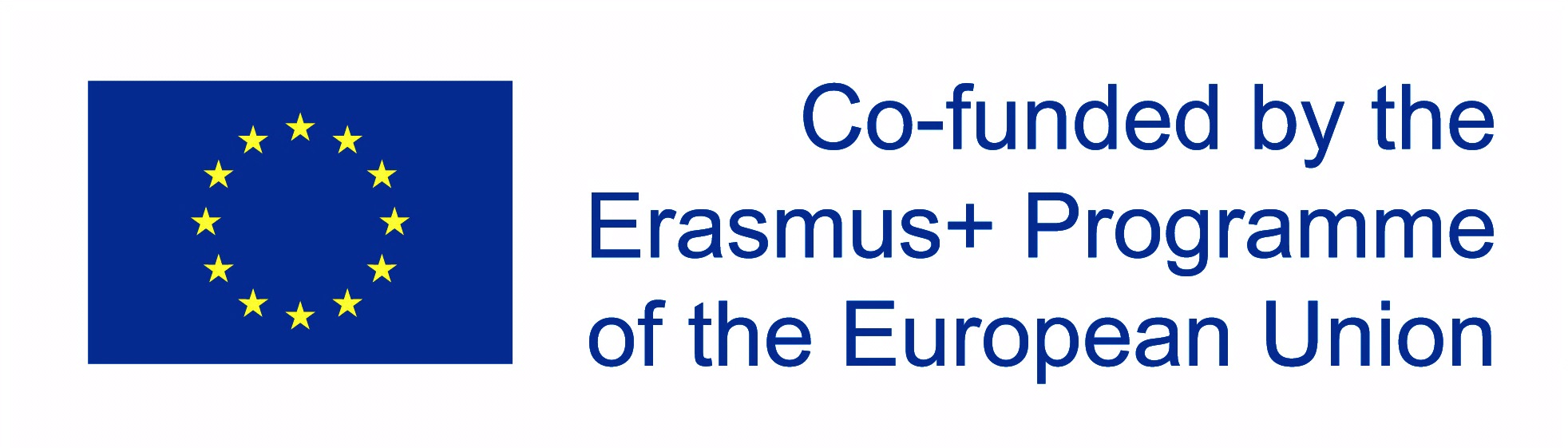 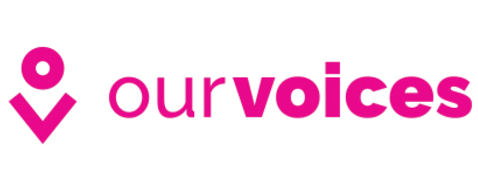 OMRÅDE/BAKGRUND Vilket område/inställning har du för avsikt att leverera träningen i?  Vad påverkar detta?  Vilka lokala tillgångar kan du samarbeta med - hur och varför?DELTAGAREVilka är de?Hur rekryterar du dem?Hur stödjer dina föreslagna aktiviteter och planer deras engagemang/lärande?TRÄNINGSAKTIVITETERVilka aktiviteter skulle du inkludera?  Hur skulle du anpassa dem?  Hur skulle du strukturera den?  Vad skulle man lära sig/producera?  Hur planerar du att utvärdera aktiviteterna?LOGISTIK När ska vi leverera träningsaktiviteterna?  Vilka mötesplatser kan du leverera träningen i?  Vilka faciliteter har de?